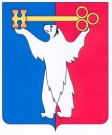 АДМИНИСТРАЦИЯ ГОРОДА НОРИЛЬСКАКРАСНОЯРСКОГО КРАЯПОСТАНОВЛЕНИЕ12.01.2023                                               г. Норильск                                                      № 15О внесении изменения в постановление Администрации города Норильска от 13.10.2009 № 446	В соответствии с указом Губернатора Красноярского края от 25.10.2022 № 317-уг «О социально-экономических мерах поддержки лиц, принимающих участие в специальной военной операции и членов их семей»,ПОСТАНОВЛЯЮ:1. Внести в Положение об организации питания обучающихся муниципальных образовательных учреждений муниципального образования город Норильск, утвержденное постановлением Администрации города Норильска от 13.10.2009 № 446 (далее – Положение), следующее изменение:1.1. Абзац восьмой пункта 6.2.4 Положения изложить в следующей редакции:«- копию свидетельства о заключении брака (в целях установления категории детей, относящихся к пасынкам и падчерицам лиц, принимающих участие в специальной военной операции).».2. Опубликовать настоящее постановление в газете «Заполярная правда» и разместить его на официальном сайте муниципального образования город Норильск.3. Настоящее постановление вступает в силу после его официального опубликования в газете «Заполярная правда» и распространяет свое действие на правоотношения, возникшие с 01.11.2022.И.о. Главы города Норильска						  Н.А. Тимофеев